REFUSE & RECYCLING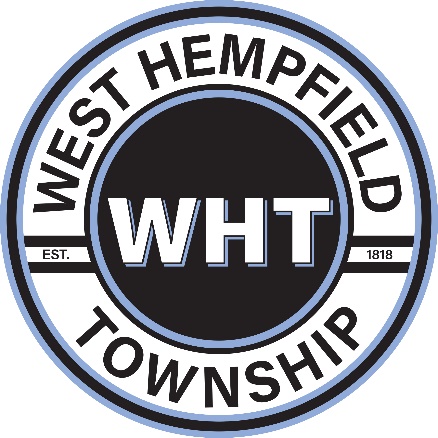 SIGN UP FORM      3476 Marietta Avenue, Lancaster, PA 17601Phone: 717-285-5554  Fax: 717-285-2879Owner Name: ________________________________________________________Property Street Address: ____________________________________________Property City: ________________________________________________________Owner Phone Number: ______________________________________________Owner Email Address: _______________________________________________Billing Address (if different from above): ___________________________________________________________________________________________________Date to Begin Service with Township Contract Hauler: ____________Owner Signature: _____________________________ Date: ________________MAIL, FAX, EMAIL OR DROP OFF COMPLETED FORM TO:West Hempfield Township3476 Marietta AvenueLancaster, PA 17601Fax: 717-285-2879Email: reception@To reduce SPAM, we no longer publish full email addresses. You MUST add westhempfield.org after the @ symbol when addressing your email. 